Work Study
Employment Application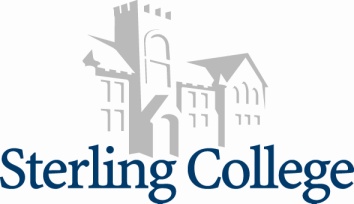 Student ID # 	Class: Email: 	Phone: Name (last, first): Position(s) applying for:  Have you ever worked on campus at SC before? Yes      NoIf yes, where Can you work early mornings?  Yes   No       Evenings? Yes   NoPlease check ALL that apply: Basic Computer Skills	 Answering Phones	 Cleaning Excel	 Filing	 Heavy Lifting Word	 Interpersonal	 OrganizingOther skills: By typing my name in the space provided, I confirm that all information provided above is true and accurate. EmployerDatesDuties